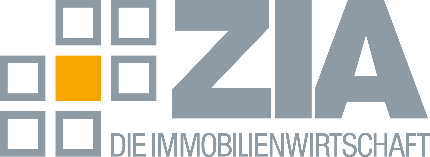 PressemitteilungWohnungsbau: 26,7 Prozent Rückgang in den ersten drei QuartalenZIA: „Politik kann sich nicht länger auf Schockstarre berufen“Berlin, 18.12.2023 – Die neuesten Zahlen des Statistischen Bundesamtes sind einmal mehr alarmierend. Von Januar bis Oktober 2023 sank die Zahl der Baugenehmigungen für Wohnungen gegenüber dem Vorjahreszeitraum um 26,7 Prozent. „Die Politik muss endlich den Routine-Modus verlassen. Denn angesichts eines Abwärtstrends, der seit vielen Monaten andauert, wird man sich nicht ernsthaft auf Schockstarre berufen können“, kommentiert ZIA-Präsident Dr. Andreas Mattner die Zahlen.  Es brauche einen „sofortigen politischen Kraftakt, damit Deutschland nicht auf einem Kerngebiet des gesellschaftlichen Zusammenhalts eine riskante Zuspitzung erlebt“. Ein Rückgang um 79.300 genehmigte Wohnungen auf 218.100 in der Zeit von Januar bis Oktober bedeute eine Enttäuschung für fast 80.000 Suchende zusätzlich, die allein oder im Team der Gemeinschaft nicht fanden, was sie dringend brauchen. Die Entscheider in „Bund, Ländern und Kommunen“ müssten den Weg frei machen für die „überfällige Kehrtwende“, drängt Mattner. Der ZIA erwartet, dass bis 2025 etwa 750.000 Wohnungen fehlen. Bis 2027 könnten es laut ZIA-Taxierung bis zu 830.000 Wohnungen sein.Kernpunkte der ZIA-Forderungen:Ein großvolumiges „KfW-Kreditprogramm Wohnen“ mit einem Zinssatz von höchstens zwei Prozent für Neubauten ab Standard EH 55 Temporäres Aussetzen kommunaler Abschöpfungsmodelle bei Projektentwicklungen sowie ein Aussetzen der Grunderwerbsteuer, und zwar auch für Mietwohnungen---Der ZIA
Der Zentrale Immobilien Ausschuss e.V. (ZIA) ist der Spitzenverband der Immobilienwirtschaft. Er spricht durch seine Mitglieder, darunter 33 Verbände, für rund 37.000 Unternehmen der Branche entlang der gesamten Wertschöpfungskette. Der ZIA gibt der Immobilienwirtschaft in ihrer ganzen Vielfalt eine umfassende und einheitliche Interessenvertretung, die ihrer Bedeutung für die Volkswirtschaft entspricht. Als Unternehmer- und Verbändeverband verleiht er der gesamten Immobilienwirtschaft eine Stimme auf nationaler und europäischer Ebene – und im Bundesverband der deutschen Industrie (BDI). Präsident des Verbandes ist Dr. Andreas Mattner.Kontakt ZIA Zentraler Immobilien Ausschuss e.V. Leipziger Platz 9 10117 Berlin Tel.: 030/20 21 585 17E-Mail: presse@zia-deutschland.de  Internet: www.zia-deutschland.de